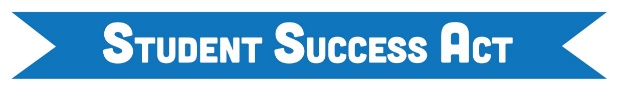  الطلاب لدينا هم سر نجاحنا.جلسة مُخصصة للمدخلات المُقدمة من المجتمع المحلي[التاريخ] [التوقيت] [المكان] الطلاب لدينا هم سر نجاحنا.جلسة مُخصصة للمدخلات المُقدمة من المجتمع المحلي[التاريخ] [التوقيت] [المكان] الطلاب لدينا هم سر نجاحنا.جلسة مُخصصة للمدخلات المُقدمة من المجتمع المحلي[التاريخ] [التوقيت] [المكان] الطلاب لدينا هم سر نجاحنا.جلسة مُخصصة للمدخلات المُقدمة من المجتمع المحلي[التاريخ] [التوقيت] [المكان]مجال الأولوية للمدخلات الخاصة بك  ما هو الأمر الذي يسير بشكل جيد بالنسبة للطلاب، والمدارس، والمعلمين؟ما التحديات التي تواجه الطلاب، والمدارس، والمعلمين؟ما هي المقتراحات لديك للمساعدة في تحسين التعليم؟الحد من الفوارق الأكاديميةتلبية احتياجات الطلاب العقلية والسلوكيةالطلاب لدينا هم سر نجاحنا. جلسة مُخصصة للمدخلات المُقدمة من المجتمع المحلي[التاريخ] [التوقيت] [المكان]الطلاب لدينا هم سر نجاحنا. جلسة مُخصصة للمدخلات المُقدمة من المجتمع المحلي[التاريخ] [التوقيت] [المكان]الطلاب لدينا هم سر نجاحنا. جلسة مُخصصة للمدخلات المُقدمة من المجتمع المحلي[التاريخ] [التوقيت] [المكان]الطلاب لدينا هم سر نجاحنا. جلسة مُخصصة للمدخلات المُقدمة من المجتمع المحلي[التاريخ] [التوقيت] [المكان]مجال الأولوية للمدخلات الخاصة بك  ما هو الأمر الذي يسير بشكل جيد بالنسبة للطلاب، والمدارس، والمعلمين؟ما التحديات التي تواجه الطلاب، والمدارس، والمعلمين؟ما هي المقتراحات لديك للمساعدة في تحسين التعليم؟توفير إمكانية الوصول إلى الدورات الأكاديمية السماح للمعلمين والموظفين بتوفير وقت كاف للتعاون، ومراجعة البيانات، ووضع استراتيجيات لدعم الطلاب للبقاء على المسار الصحيح للتخرج.الطلاب لدينا هم سر نجاحنا.جلسة مُخصصة للمدخلات المُقدمة من المجتمع المحلي[التاريخ] [التوقيت] [المكان]الطلاب لدينا هم سر نجاحنا.جلسة مُخصصة للمدخلات المُقدمة من المجتمع المحلي[التاريخ] [التوقيت] [المكان]الطلاب لدينا هم سر نجاحنا.جلسة مُخصصة للمدخلات المُقدمة من المجتمع المحلي[التاريخ] [التوقيت] [المكان]الطلاب لدينا هم سر نجاحنا.جلسة مُخصصة للمدخلات المُقدمة من المجتمع المحلي[التاريخ] [التوقيت] [المكان]مجال الأولوية للمدخلات الخاصة بك  ما هو الأمر الذي يسير بشكل جيد بالنسبة للطلاب، والمدارس، والمعلمين؟ما التحديات التي تواجه الطلاب، والمدارس، والمعلمين؟ما هي المقتراحات لديك للمساعدة في تحسين التعليم؟إقامة وتعزيز الشراكاتأسئلة وتعليقات آخرى حول قانون حق كل طالب في إحراز النجاح؟أسئلة وتعليقات آخرى حول قانون حق كل طالب في إحراز النجاح؟أسئلة وتعليقات آخرى حول قانون حق كل طالب في إحراز النجاح؟أسئلة وتعليقات آخرى حول قانون حق كل طالب في إحراز النجاح؟